                                  Нас встречает Школа искусств!В рамках реализации образовательной программы (взаимодействие с социумом) дети подготовительной группы побывали на концерте в  ГБУДОСО "Слободо - Туринская ДШИ" 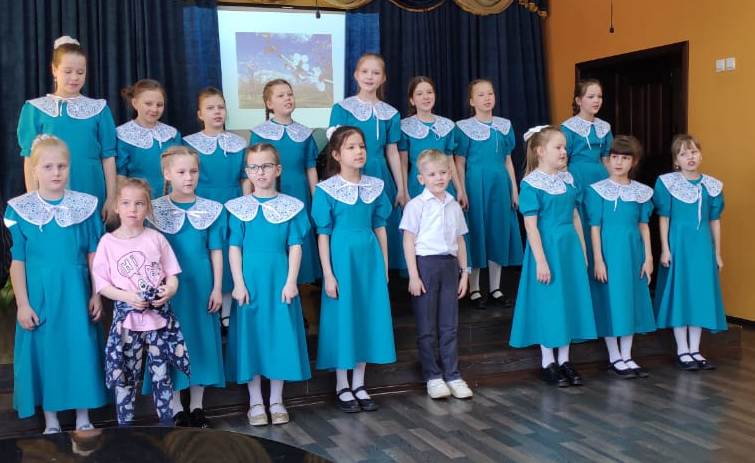 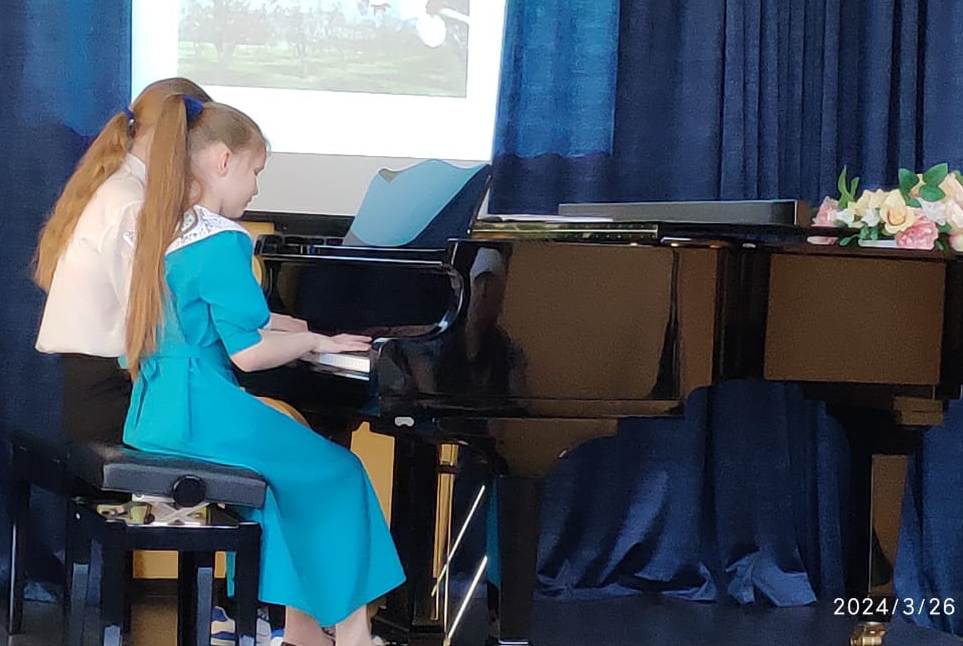 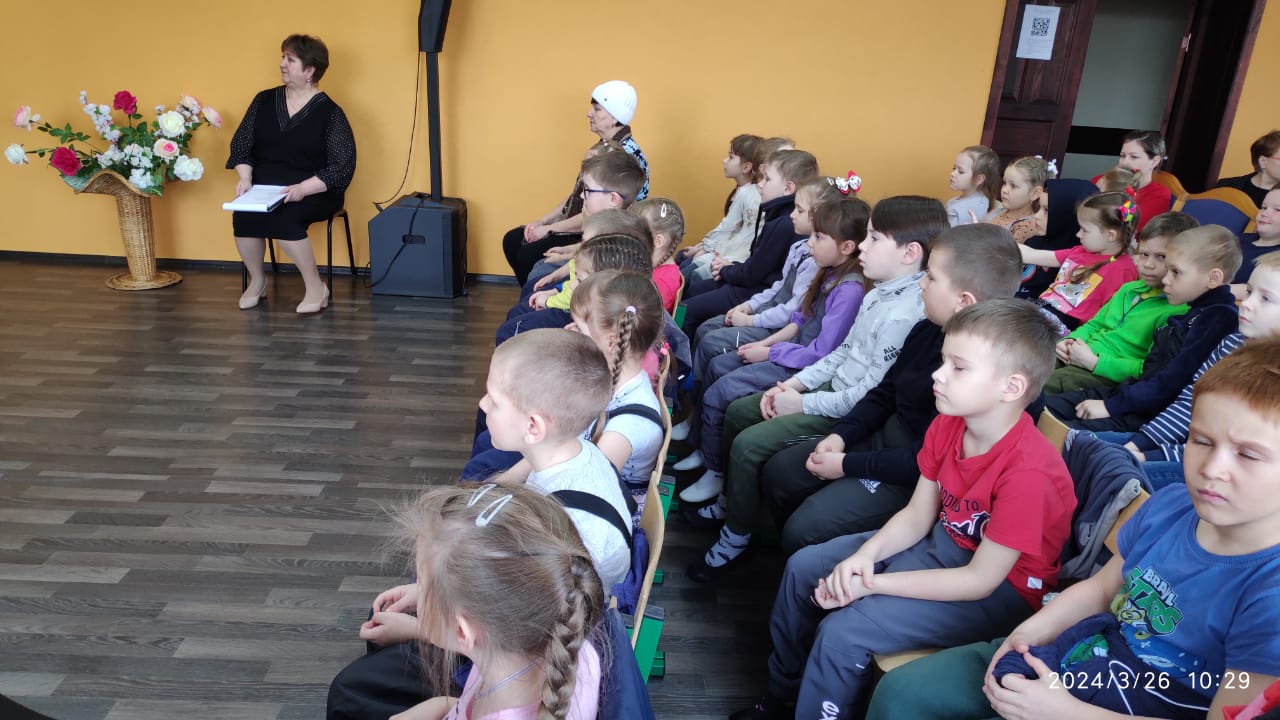 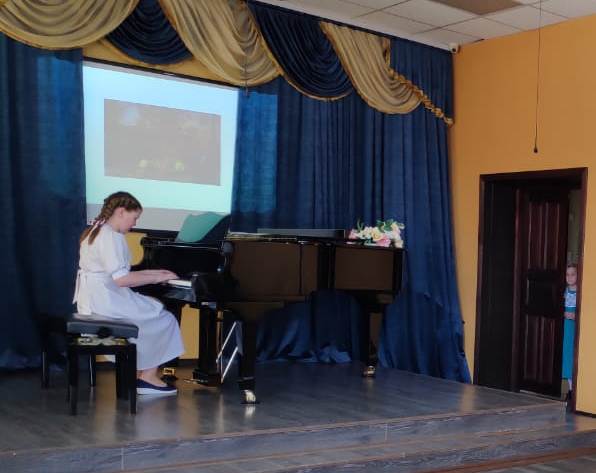 